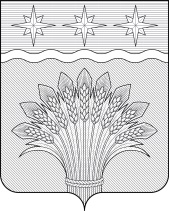 КЕМЕРОВСКАЯ ОБЛАСТЬ – КУЗБАСССовет народных депутатов Юргинского муниципального округапервого созывапятьдесят третье заседаниеРЕШЕНИЕот 28 сентября 2023 года № 265 – НАО внесении дополнений и изменений в решение Совета народных депутатов Юргинского муниципального округа от 20 декабря 2022 года № 229 – НА «Об утверждении бюджета Юргинского муниципального округа на 2023 год и на плановый период 2024 и 2025 годов»В соответствии с Бюджетным кодексом Российской Федерации, Федеральным законом от 06.10.2003. № 131–ФЗ «Об общих принципах организации местного самоуправления в Российской Федерации», статьей 27 Устава муниципального образования Юргинский муниципальный округ Кемеровской области – Кузбасса, Совет народных депутатов Юргинского муниципального округаРЕШИЛ:1. Внести дополнения и изменения в решение Совета народных депутатов Юргинского муниципального округа от 20 декабря 2022 года № 229–НА «Об утверждении бюджета Юргинского муниципального округа на 2023 год и на плановый период 2024 и 2025 годов» согласно Приложению.2. Настоящее решение действует на период основного решения Совета народных депутатов Юргинского муниципального округа от 20 декабря 2022 года № 229–НА «Об утверждении бюджета Юргинского муниципального округа на 2023 год и на плановый период 2024 и 2025 годов».3. Настоящее решение опубликовать в газете «Юргинские ведомости» и разместить в информационно–телекоммуникационной сети «Интернет» на официальном сайте администрации Юргинского муниципального округа.4. Настоящее решение вступает в силу после его официального опубликования в газете «Юргинские ведомости».5. Контроль за исполнением решения возложить на постоянную комиссию Совета народных депутатов Юргинского муниципального округа первого созыва по бюджету, налогам, финансовой и экономической политике.Приложение к решениюСовета народных депутатовЮргинского муниципального округаот 28 сентября 2023 года № 265– НАДополнения и изменения в решение Совета народных депутатовЮргинского муниципального округа от 20 декабря 2022 года № 229 – НА«Об утверждении бюджета Юргинского муниципального округана 2023 год и на плановый период 2024 и 2025 годов»Внести в приложение к решению Совета народных депутатов Юргинского муниципального округа от 20 декабря 2022 года № 229–НА «Об утверждении бюджета Юргинского муниципального округа на 2023 год и на плановый период 2024 и 2025 годов» следующие дополнения и изменения: 1) статью 1 изложить в следующей редакции:«Статья 1. Основные характеристики бюджета Юргинского муниципального округа на 2023 год и на плановый период 2024 и 2025 годов1. Утвердить основные характеристики бюджета Юргинского муниципального округа на 2023 год:прогнозируемый общий объем доходов бюджета в сумме 1 610 688,6 тыс. рублей, в том числе объем безвозмездных поступлений в сумме 1 344 708,9 тыс. рублей;общий объем расходов в сумме 1 627 450,4 тыс. рублей;дефицит бюджета Юргинского муниципального округа в сумме 16 761,8 тыс. рублей.2. Утвердить основные характеристики бюджета Юргинского муниципального округа на 2024 год и на 2025 год:прогнозируемый общий объем доходов на 2024 год в сумме 1 262 858,0 тыс. рублей, в том числе объем безвозмездных поступлений в сумме 1 051 089,0 тыс. рублей, и на 2025 год в сумме 1 202 549,5 тыс. рублей, в том числе объем безвозмездных поступлений в сумме 984 465,5 тыс. рублей;общий объем расходов на 2024 год в сумме 1 262 858,0 тыс. рублей и на 2025 год в сумме 1 202 549,5 тыс. рублей;дефицит бюджета Юргинского муниципального округа на 2024 год и на 2025 год не установлен.»;2) в статью 3 внести следующие изменения:2.1) пункт 4 статьи 3 изложить в следующей редакции:«4. Утвердить общий объем бюджетных ассигнований, направляемых на исполнение публичных нормативных обязательств на 2023 год в сумме 18 344,9 тыс. рублей, на 2024 год в сумме 18 324,0 тыс. рублей и на 2025 год в сумме 18 324,0 тыс. рублей.»;2.2) пункт 6 статьи 3 изложить в следующей редакции:«6. Утвердить общий объем бюджетных ассигнований, направляемых на выявление и оценку объектов накопленного вреда окружающей среде и (или) организацию работ по ликвидации накопленного вреда окружающей среде, а также на иные мероприятия по предотвращению и (или) снижению негативного воздействия хозяйственной и иной деятельности на окружающую среду, сохранению и восстановлению природной среды, рациональному использованию и воспроизводству природных ресурсов, обеспечению экологической безопасности, на 2023 год в сумме 675,0 тыс. рублей, на 2024 год в сумме 1 123,0 тыс. рублей, на 2025 год в сумме 1 123,0 тыс. рублей.»;3) статью 5 изложить в следующей редакции:«Статья 5. Резервный фонд администрации Юргинского муниципального округаУтвердить размер резервного фонда администрации Юргинского муниципального округа на 2023 год в сумме 369,2 тыс. рублей, на 2024 год в сумме 2 000,0 тыс. рублей и на 2025 год в сумме 2 000,0 тыс. рублей.»;4) статью 6 изложить в следующей редакции:«Статья 6. Дорожный фонд Юргинского муниципального округаУтвердить объем бюджетных ассигнований дорожного фонда Юргинского муниципального округа на 2023 год в сумме 85 100,0 тыс. рублей, на 2024 год в сумме 51 739,0 тыс. рублей, на 2025 год в сумме 29 261,0 тыс. рублей.»;5) статью 7 изложить в следующей редакции: «Статья 7. Межбюджетные трансферты на 2023 год и на плановый период 2024 и 2025 годов  Утвердить общий объем межбюджетных трансфертов, получаемых из других бюджетов бюджетной системы РФ:на 2023 год в сумме 1 338 095,9 тыс. рублей, в том числе дотации 428 019,2 тыс. рублей, субсидии 182 279,2 тыс. рублей, субвенции 713 548,5 тыс. рублей, иные межбюджетные трансферты 14 249,0 тыс. рублей;на 2024 год в сумме 1 049 174,0 тыс. рублей, в том числе дотации 279 887,0 тыс. рублей, субсидии 81 495,0 тыс. рублей, субвенции 673 542,9 тыс. рублей, иные межбюджетные трансферты 14 249,0 тыс. рублей;на 2025 год в сумме 982 481,5 тыс. рублей, в том числе дотации 256 958,0 тыс. рублей, субсидии 37 864,3 тыс. рублей, субвенции 673 410,1 тыс. рублей, иные межбюджетные трансферты 14 249,0 тыс. рублей»;6) Приложение 1 к бюджету Юргинского муниципального округа на 2023 год и на плановый период 2024 и 2025 годов «Прогнозируемые поступления доходов в бюджет Юргинского муниципального округа на 2023 год и на плановый период 2024 и 2025 годов» изложить согласно приложению 1.7) Приложение 2 к бюджету Юргинского муниципального округа на 2023 год и на плановый период 2024 и 2025 годов «Распределение бюджетных ассигнований бюджета округа по целевым статьям (муниципальным программам и непрограммным направлениям деятельности), группам и подгруппам видов классификации расходов бюджетов на 2023 год и на плановый период 2024 и 2025 годов» изложить согласно приложению 2.8) Приложение 3 к бюджету Юргинского муниципального округа на 2023 год и на плановый период 2024 и 2025 годов «Распределение бюджетных ассигнований бюджета Юргинского муниципального округа по разделам, подразделам классификации расходов бюджетов на 2023 год и на плановый период 2024 и 2025 годов» изложить согласно приложению 3.9) Приложение 4 к бюджету Юргинского муниципального округа на 2023 год и на плановый период 2024 и 2025 годов «Ведомственная структура расходов бюджета Юргинского муниципального округа на 2023 год и на плановый период 2024 и 2025 годов» изложить согласно приложению 4.Председатель Совета народных депутатовЮргинского муниципального округаИ. Я. БережноваГлава Юргинского муниципального округа28 сентября 2023 годаД. К. Дадашов